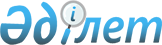 О внесении изменений в решение маслихата города Шымкент от 14 декабря 2022 года № 23/217-VII "О бюджете города Шымкент на 2023-2025 годы"
					
			С истёкшим сроком
			
			
		
					Решение маслихата города Шымкент от 3 апреля 2023 года № 2/12-VIII. Прекращено действие в связи с истечением срока
      Маслихат города Шымкент РЕШИЛ:
      1. Внести в решение маслихата города Шымкент "О бюджете города Шымкент на 2023-2025 годы" от 14 декабря 2022 года № 23/217-VII (зарегистрировано в Реестре государственной регистрации нормативных правовых актов под № 175831) следующие изменения:
      пункт 1 изложить в новой редакции:
      "1. Утвердить бюджет города Шымкент на 2023-2025 годы согласно приложениям 1, 2 и 3 к настоящему решению соответственно, в том числе на 2023 год в следующих объемах: 
      1) доходы – 583 465 182 тысячи тенге, в том числе:
      налоговые поступления – 282 534 769 тысяч тенге;
      неналоговые поступления – 3 728 283 тысячи тенге;
      поступления от продажи основного капитала – 16 772 486 тысяч тенге;
      поступление трансфертов – 280 429 644 тысячи тенге;
      2) затраты – 605 594 452 тысячи тенге;
      3) чистое бюджетное кредитование – 3 979 490 тысяч тенге;
      бюджетные кредиты – 4 705 000 тысяч тенге;
      погашение бюджетных кредитов – 725 510 тысяч тенге;
      4) сальдо по операциям с финансовыми активами – 0 тысяч тенге;
      5) дефицит (профицит) бюджета – - 26 108 760 тысяч тенге;
      6) финансирование дефицита (использование профицита) бюджета – 26 108 760 тысяч тенге.";
      приложение 1, 2, 3 и 5 к указанному решению изложить в новой редакции согласно приложениям 1, 2, 3 и 4 к настоящему решению.
      2. Настоящее решение вводится в действие с 1 января 2023 года. Бюджет города Шымкент на 2023 год Бюджет города Шымкент на 2024 год Бюджет города Шымкент на 2025 год Бюджетные программы районов в городе на 2023-2025 годы
					© 2012. РГП на ПХВ «Институт законодательства и правовой информации Республики Казахстан» Министерства юстиции Республики Казахстан
				
      Председатель маслихата

      города Шымкент

Б. Нарымбетов
Приложение 1 к решению
маслихата города
Шымкент от 3 апреля
2023 года № 2/12-VIIIПриложение 1 к решению
маслихата города
Шымкент от 14 декабря
2022 года № 23/217-VII
 Категория 
 Категория 
 Категория 
 Категория 
Наименование 
Сумма, тысяч тенге
Класс
Класс
Класс
Сумма, тысяч тенге
Подкласс
Подкласс
Сумма, тысяч тенге
 1 
 1 
 1 
 1 
2
3
I. Доходы
583 465 182
1
Налоговые поступления
282 534 769
01
Подоходный налог
74 667 374
1
Корпоративный подоходный налог
29 391 534
2
Индивидуальный подоходный налог
45 275 840
03
Социальный налог
32 901 877
1
Социальный налог
32 901 877
04
Hалоги на собственность
20 008 994
1
Hалоги на имущество
12 507 383
3
Земельный налог
1 254 201
4
Hалог на транспортные средства
6 244 308
5
Единый земельный налог
3 102
05
Внутренние налоги на товары, работы и услуги
148 460 190
2
Акцизы
142 766 933
3
Поступления за использование природных и других ресурсов
1 768 933
4
Сборы за ведение предпринимательской и профессиональной деятельности
3 924 324
07
Прочие налоги
69
1
Прочие налоги
69
08
Обязательные платежи, взимаемые за совершение юридически значимых действий и (или) выдачу документов уполномоченными на то государственными органами или должностными лицами
6 496 265
1
Государственная пошлина
6 496 265
2
Неналоговые поступления
3 728 283
01
Доходы от государственной собственности
760 161
1
Поступления части чистого дохода государственных предприятий
15 400
3
Дивиденды на государственные пакеты акций, находящиеся в государственной собственности
2 500
4
Доходы на доли участия в юридических лицах, находящиеся в государственной собственности
53 500
5
Доходы от аренды имущества, находящегося в государственной собственности
686 000
7
Вознаграждения по кредитам, выданным из государственного бюджета
2 754
9
Прочие доходы от государственной собственности
7
03
Поступления денег от проведения государственных закупок, организуемых государственными учреждениями, финансируемыми из государственного бюджета
449
1
Поступления денег от проведения государственных закупок, организуемых государственными учреждениями, финансируемыми из государственного бюджета
449
04
Штрафы, пени, санкции, взыскания, налагаемые государственными учреждениями, финансируемыми из государственного бюджета, а также содержащимися и финансируемыми из бюджета (сметы расходов) Национального Банка Республики Казахстан 
1 978 195
1
Штрафы, пени, санкции, взыскания, налагаемые государственными учреждениями, финансируемыми из государственного бюджета, а также содержащимися и финансируемыми из бюджета (сметы расходов) Национального Банка Республики Казахстан, за исключением поступлений от организаций нефтяного сектора, в Фонд компенсации потерпевшим и Фонд поддержки инфраструктуры образования
1 978 195
06
Прочие неналоговые поступления
989 478
1
Прочие неналоговые поступления
989 478
3
Поступления от продажи основного капитала
16 772 486
01
Продажа государственного имущества, закрепленного за государственными учреждениями
13 860 352
1
Продажа государственного имущества, закрепленного за государственными учреждениями
13 860 352
03
Продажа земли и нематериальных активов
2 912 134
1
Продажа земли
2 707 921
2
Продажа нематериальных активов
204 213
4
Поступления трансфертов
280 429 644
02
Трансферты из вышестоящих органов государственного управления
280 429 644
1
Трансферты из республиканского бюджета
280 429 644
Функциональная группа Наименование
Функциональная группа Наименование
Функциональная группа Наименование
Функциональная группа Наименование
Функциональная группа Наименование
Сумма, тысяч тенге
Функциональная подгруппа
Функциональная подгруппа
Функциональная подгруппа
Функциональная подгруппа
Сумма, тысяч тенге
Администратор бюджетных программ
Администратор бюджетных программ
Администратор бюджетных программ
Сумма, тысяч тенге
Программа
Программа
Сумма, тысяч тенге
1
1
1
1
2
3
II. Затраты
605 594 452
01
Государственные услуги общего характера
5 352 196
1
Представительные, исполнительные и другие органы, выполняющие общие функции государственного управления
3 457 277
111
Аппарат маслихата города республиканского значения, столицы
179 160
001
Услуги по обеспечению деятельности маслихата города республиканского значения, столицы
175 209
003
Капитальные расходы государственного органа
1 385
005
Повышение эффективности деятельности депутатов маслихатов
2 566
121
Аппарат акима города республиканского значения, столицы
1 345 451
001
Услуги по обеспечению деятельности акима города республиканского значения, столицы
1 341 351
007
Капитальные расходы подведомственных государственных учреждений и организаций
4 100
123
Аппарат акима района в городе
1 549 401
001
Услуги по обеспечению деятельности акима района в городе
1 481 649
022
Капитальные расходы государственного органа
67 752
305
Управление внутренней политики и по делам молодежи города республиканского значения, столицы
111 380
013
Обеспечение деятельности Ассамблеи народа Казахстана города республиканского значения, столицы
111 380
379
Ревизионная комиссия города республиканского значения, столицы
271 885
001
 Услуги по обеспечению деятельности ревизионной комиссии города республиканского значения, столицы 
271 885
2
Финансовая деятельность
333 195
356
Управление финансов города республиканского значения, столицы
229 033
001
Услуги по реализации государственной политики в области исполнения местного бюджета и управления коммунальной собственностью
194 678
003
Проведение оценки имущества в целях налогообложения
33 655
014
Капитальные расходы государственного органа 
700
366
Управление государственных закупок города республиканского значения, столицы
104 162
001
Услуги по реализации государственной политики в области государственных закупок на местном уровне
104 162
5
Планирование и статистическая деятельность
317 026
357
Управление экономики и бюджетного планирования города республиканского значения, столицы
317 026
001
 Услуги по реализации государственной политики в области формирования и развития экономической политики, системы государственного планирования 
298 986
004
Капитальные расходы государственного органа 
9 040
061
Экспертиза и оценка документации по вопросам бюджетных инвестиций и государственно-частного партнерства, в том числе концессии
9 000
9
Прочие государственные услуги общего характера
1 244 698
337
Управление контроля и качества городской среды города республиканского значения, столицы
162 527
001
Услуги по реализации государственной политики в сфере сельского хозяйства, труда, государственного архитектурно-строительного контроля, контроля за использованием и охраной земель на местном уровне
162 527
344
Управление архитектуры, градостроительства и земельных отношений города республиканского значения, столицы
677 566
001
Услуги по реализации государственной политики в сфере архитектуры, градостроительства в области регулирования земельных отношений на местном уровне
677 566
369
Управление по делам религии города республиканского значения, столицы
304 605
001
Услуги по реализации государственной политики в области религиозной деятельности на местном уровне
243 914
005
Изучение и анализ религиозной ситуации в регионе
60 691
373
Управление строительства города республиканского значения, столицы
100 000
061
Развитие объектов государственных органов
100 000
02
Оборона
5 755 776
1
Военные нужды
928 599
121
Аппарат акима города республиканского значения, столицы
928 599
010
Мероприятия в рамках исполнения всеобщей воинской обязанности
245 484
011
Подготовка территориальной обороны и территориальная оборона города республиканского значения, столицы
683 115
2
Организация работы по чрезвычайным ситуациям
4 827 177
121
Аппарат акима города республиканского значения, столицы
505 498
012
Мобилизационная подготовка и мобилизация города республиканского значения, столицы
477 844
014
Предупреждение и ликвидация чрезвычайных ситуаций масштаба города республиканского значения, столицы
27 654
303
Управление развития комфортной городской среды города республиканского значения, столицы
2 000 000
014
Предупреждение и ликвидация чрезвычайных ситуаций маcштаба города республиканского значения, столицы
2 000 000
373
Управление строительства города республиканского значения, столицы
2 125 914
030
Развитие объектов мобилизационной подготовки и чрезвычайных ситуаций
2 125 914
387
Территориальный орган, уполномоченных органов в области чрезвычайных ситуаций природного и техногенного характера, Гражданской обороны, финансируемый из бюджета города республиканского значения, столицы
195 765
003
Капитальные расходы территориального органа и подведомственных государственных учреждений
195 765
03
Общественный порядок, безопасность, правовая, судебная, уголовно-исполнительная деятельность
19 040 505
1
Правоохранительная деятельность
17 692 086
352
Исполнительный орган внутренних дел, финансируемый из бюджета города республиканского значения, столицы
17 392 086
001
Услуги по реализации государственной политики в области обеспечения охраны общественного порядка и безопасности на территории города республиканского значения, столицы
12 818 336
003
Поощрение граждан, участвующих в охране общественного порядка
3 002
007
Капитальные расходы государственного органа 
4 570 748
373
Управление строительства города республиканского значения, столицы
300 000
004
Развитие объектов органов внутренних дел 
300 000
9
Прочие услуги в области общественного порядка и безопасности
1 348 419
305
Управление внутренней политики и по делам молодежи города республиканского значения, столицы
269 954
004
Реализация мероприятий в сфере молодежной политики
269 954
348
Управление пассажирского транспорта и автомобильных дорог города республиканского значения, столицы
1 078 465
004
Обеспечение безопасности дорожного движения в населенных пунктах
1 078 465
04
Образование
255 466 480
1
Дошкольное воспитание и обучение
41 519 043
360
Управление образования города республиканского значения, столицы
41 519 043
034
Дошкольное воспитание и обучение
41 519 043
2
Начальное, основное среднее и общее среднее образование
184 148 629
360
Управление образования города республиканского значения, столицы
132 680 754
003
Общеобразовательное обучение
37 825 703
004
Общеобразовательное обучение по специальным образовательным программам
3 161 467
005
Общеобразовательное обучение одаренных детей в специализированных организациях образования
5 069 292
008
 Дополнительное образование для детей 
4 111 431
040
Реализация подушевого финансирования в государственных организациях среднего образования
82 512 861
373
Управление строительства города республиканского значения, столицы
39 422 179
028
Строительство и реконструкция объектов начального, основного среднего и общего среднего образования
2 750 759
069
Строительство и реконструкция объектов дополнительного образования
3 149 499
205
Строительство объектов начального, основного среднего и общего среднего образования в рамках пилотного национального проекта "Комфортная школа"
33 521 921
381
 Управление физической культуры и спорта города республиканского значения, столицы 
12 045 696
006
 Дополнительное образование для детей и юношества по спорту 
12 045 696
4
Техническое и профессиональное, послесреднее образование
19 258 550
353
Управление здравоохранения города республиканского значения, столицы
1 264 772
043
Подготовка специалистов в организациях технического и профессионального, послесреднего образования
1 247 156
044
Оказание социальной поддержки обучающимся по программам технического и профессионального, послесреднего образования
17 616
360
Управление образования города республиканского значения, столицы
17 917 617
024
Подготовка специалистов в организациях технического и профессионального образования
17 917 617
373
Управление строительства города республиканского значения, столицы
76 161
046
Строительство и реконструкция объектов технического, профессионального и послесреднего образования
76 161
5
Переподготовка и повышение квалификации специалистов
35 238
121
Аппарат акима города республиканского значения, столицы
8 659
019
Обучение участников избирательного процесса
8 659
353
Управление здравоохранения города республиканского значения, столицы
26 579
003
Повышение квалификации и переподготовка кадров
26 579
6
Высшее и послевузовское образование
139 580
360
Управление образования города республиканского значения, столицы
139 580
057
Подготовка специалистов с высшим, послевузовским образованием и оказание социальной поддержки обучающимся
139 580
9
Прочие услуги в области образования
10 365 440
360
Управление образования города республиканского значения, столицы
10 365 440
001
 Услуги по реализации государственной политики на местном уровне в области образования 
342 235
007
Приобретение и доставка учебников, учебно-методических комплексов для государственных учреждений образования города республиканского значения, столицы
280 344
009
Проведение школьных олимпиад, внешкольных мероприятий и конкурсов масштаба города республиканского значения, столицы
236 579
013
Обследование психического здоровья детей и подростков и оказание психолого-медико-педагогической консультативной помощи населению
733 468
014
Реабилитация и социальная адаптация детей и подростков с проблемами в развитии
344 073
021
Ежемесячные выплаты денежных средств опекунам (попечителям) на содержание ребенка-сироты (детей-сирот), и ребенка (детей), оставшегося без попечения родителей
262 890
027
Выплата единовременных денежных средств казахстанским гражданам, усыновившим (удочерившим) ребенка (детей)-сироту и ребенка (детей), оставшегося без попечения родителей
2 588
029
Методическая работа
567 301
067
Капитальные расходы подведомственных государственных учреждений и организаций
7 465 075
080
Реализация инициативы Фонда Нурсултана Назарбаева на выявление и поддержку талантов "EL UMITI"
130 887
05
Здравоохранение
11 450 252
2
Охрана здоровья населения
2 345 303
353
Управление здравоохранения города республиканского значения, столицы
1 256 979
006
Услуги по охране материнства и детства
295 476
007
Пропаганда здорового образа жизни
30 182
041
Дополнительное обеспечение гарантированного объема бесплатной медицинской помощи по решению местных представительных органов города республиканского значения, столицы
931 021
042
Проведение медицинской организацией мероприятий, снижающих половое влечение, осуществляемые на основании решения суда
300
373
Управление строительства города республиканского значения, столицы
1 088 324
038
Строительство и реконструкция объектов здравоохранения
1 088 324
03
Специализированная медицинская помощь
3 582 249
353
Управление здравоохранения города республиканского значения, столицы
3 582 249
027
Централизованный закуп и хранение вакцин и других медицинских иммунобиологических препаратов для проведения иммунопрофилактики населения
3 582 249
04
Поликлиники
384 718
353
Управление здравоохранения города республиканского значения, столицы
384 718
039
Оказание амбулаторно-поликлинических услуг и медицинских услуг субъектами сельского здравоохранения, за исключением оказываемой за счет средств республиканского бюджета, и оказание услуг Call-центрами
384 718
9
Прочие услуги в области здравоохранения
5 137 982
353
Управление здравоохранения города республиканского значения, столицы
5 137 982
001
Услуги по реализации государственной политики на местном уровне в области здравоохранения
170 388
008
Реализация мероприятий по профилактике и борьбе со СПИД в Республике Казахстан
143 481
016
Обеспечение граждан бесплатным или льготным проездом за пределы населенного пункта на лечение
33 288
018
Информационно-аналитические услуги в области здравоохранения
54 600
033
Капитальные расходы медицинских организаций здравоохранения
4 736 225
06
Социальная помощь и социальное обеспечение
35 487 644
1
Социальное обеспечение
5 103 699
333
Управление занятости и социальной защиты города республиканского значения, столицы
4 356 702
002
Предоставление специальных социальных услуг для престарелых и лиц с инвалидностью в медико-социальных учреждениях (организациях) общего типа, в центрах оказания специальных социальных услуг, в центрах социального обслуживания
1 644 954
020
Предоставление специальных социальных услуг для лиц с инвалидностью с психоневрологическими заболеваниями, в психоневрологических медико-социальных учреждениях (организациях), в центрах оказания специальных социальных услуг, в центрах социального обслуживания
1 364 908
022
Предоставление специальных социальных услуг для детей с инвалидностью с психоневрологическими патологиями в детских психоневрологических медико-социальных учреждениях (организациях), в центрах оказания специальных социальных услуг, в центрах социального обслуживания
1 345 805
023
Субсидирование затрат работодателя на создание специальных рабочих мест для трудоустройства лиц с инвалидностью
1 035
360
Управление образования города республиканского значения, столицы
676 777
016
Социальное обеспечение сирот, детей, оставшихся без попечения родителей
512 983
037
Социальная реабилитация
163 794
373
Управление строительства города республиканского значения, столицы
70 220
039
Строительство и реконструкция объектов социального обеспечения
70 220
2
Социальная помощь
28 474 085
333
Управление занятости и социальной защиты города республиканского значения, столицы
28 474 085
003
Программа занятости
7 917 562
004
Государственная адресная социальная помощь
10 445 277
006
Реализация мероприятий по социальной защите населения
138 903
007
Оказание жилищной помощи
33 204
008
Социальная помощь отдельным категориям нуждающихся граждан по решениям местных представительных органов
1 816 060
009
Социальная поддержка лиц с инвалидностью
3 042 853
015
Обеспечение нуждающихся лиц с инвалидностью обязательными гигиеническими средствами, предоставление социальных услуг индивидуального помощника для лиц с инвалидностью первой группы, имеющих затруднение в передвижении, и специалиста жестового языка для лиц с инвалидностью по слуху в соответствии с индивидуальной программой реабилитации лица с инвалидностью
4 032 253
016
Социальная адаптация лиц, не имеющих определенного местожительства
250 046
030
Обеспечение деятельности центров занятости
797 927
9
Прочие услуги в области социальной помощи и социального обеспечения
1 909 860
306
Управление государственной инспекции труда города республиканского значения, столицы
97 158
001
Услуги по реализации государственной политики в области регулирования трудовых отношений на местном уровне
97 158
307
Управление жилья города республиканского значения, столицы
200 000
068
Предоставление жилищных сертификатов как социальная помощь
200 000
333
Управление занятости и социальной защиты города республиканского значения, столицы
1 612 702
001
Услуги по реализации государственной политики на местном уровне в области обеспечения занятости и реализации социальных программ для населения на местном уровне
440 528
013
Оплата услуг по зачислению, выплате и доставке пособий и других социальных выплат
9 289
019
Размещение государственного социального заказа в неправительственных организациях
240 204
026
Капитальные расходы государственного органа
4 300
028
Услуги лицам из групп риска, попавшим в сложную ситуацию вследствие насилия или угрозы насилия
164 250
032
Капитальные расходы подведомственных государственных учреждений и организаций
449 820
044
Реализация миграционных мероприятий на местном уровне
79 758
053
Услуги по замене и настройке речевых процессоров к кохлеарным имплантам
224 553
07
Жилищно-коммунальное хозяйство
117 805 543
1
Жилищное хозяйство
71 014 226
307
Управление жилья города республиканского значения, столицы
2 159 254
001
Услуги по реализации государственной политики по вопросам жилья, в области жилищного фонда на местном уровне
224 485
006
Организация сохранения государственного жилищного фонда
479 563
054
Выплаты отдельным категориям граждан за жилище, арендуемое в частном жилищном фонде
1 455 206
309
Управление энергетики и развития инфраструктуры города республиканского значения, столицы
2 999 189
008
Проектирование, развитие и (или) обустройство инженерно-коммуникационной инфраструктуры
2 999 189
373
Управление строительства города республиканского значения, столицы
65 855 783
012
Проектирование и (или) строительство, реконструкция жилья коммунального жилищного фонда
31 119 321
017
Проектирование, развитие и (или) обустройство инженерно-коммуникационной инфраструктуры
5 283 262
035
Развитие объектов сельского хозяйства
400 000
098
Приобретение жилья коммунального жилищного фонда
29 053 200
2
Коммунальное хозяйство
28 016 338
303
Управление развития комфортной городской среды города республиканского значения, столицы
1 674 385
017
Развитие благоустройства города
1 674 385
309
Управление энергетики и развития инфраструктуры города республиканского значения, столицы
20 307 235
001
Услуги по реализации государственной политики на местном уровне в области энергетики и развития инфраструктуры
256 975
005
Развитие коммунального хозяйства
2 292 141
007
Развитие системы водоснабжения и водоотведения
14 540 835
027
Организация эксплуатации сетей газификации, находящихся в коммунальной собственности города республиканского значения, столицы
57 284
028
Организация эксплуатации тепловых сетей, находящихся в коммунальной собственности города республиканского значения, столицы
3 160 000
373
Управление строительства города республиканского значения, столицы
6 034 718
013
Развитие благоустройства города
6 034 718
3
Благоустройство населенных пунктов
18 774 979
123
Аппарат акима района в городе
15 213 994
008
Освещение улиц населенных пунктов
5 909
009
Обеспечение санитарии населенных пунктов
4 603 783
010
Содержание мест захоронений и погребение безродных
231 116
011
Благоустройство и озеленение населенных пунктов
10 373 186
303
Управление развития комфортной городской среды города республиканского значения, столицы
2 179 505
018
Благоустройство и озеленение города
2 179 505
309
Управление энергетики и развития инфраструктуры города республиканского значения, столицы
1 271 776
037
Освещение улиц населенных пунктов
871 776
048
Благоустройство и озеленение населенных пунктов
400 000
349
 Управление сельского хозяйства и ветеринарии города республиканского значения, столицы 
109 704
004
Обеспечение санитарии населенных пунктов
109 704
08
Культура, спорт, туризм и информационное пространство
32 397 715
1
Деятельность в области культуры
15 887 498
123
Аппарат акима района в городе
50 500
006
Поддержка культурно-досуговой работы на местном уровне
50 500
312
Управление культуры, развития языков и архивов города республиканского значения, столицы
7 631 511
001
Услуги по реализации государственной политики на местном уровне в области культуры, развития языков и архивов города
124 145
003
Развитие государственного языка и других языков народа Казахстана
69 331
005
Обеспечение сохранности историко-культурного наследия и доступа к ним
390 553
006
Поддержка культурно-досуговой работы
4 690 780
007
Поддержка театрального и музыкального искусства
1 753 791
010
Обеспечение функционирования зоопарков и дендропарков
521 140
032
Капитальные расходы подведомственных государственных учреждений и организаций
81 771
373
Управление строительства города республиканского значения, столицы
8 205 487
014
Развитие объектов культуры
8 205 487
2
Спорт
11 648 725
373
Управление строительства города республиканского значения, столицы
1 025 987
015
Развитие объектов спорта
1 025 987
381
 Управление физической культуры и спорта города республиканского значения, столицы 
10 622 738
001
Услуги по реализации государственной политики на местном уровне в сфере физической культуры и спорта
107 573
002
Проведение спортивных соревнований на местном уровне
103 360
003
Подготовка и участие членов сборных команд по различным видам спорта на республиканских и международных спортивных соревнованиях
10 244 910
032
Капитальные расходы подведомственных государственных учреждений и организаций
166 895
3
Информационное пространство
4 349 703
305
Управление внутренней политики и по делам молодежи города республиканского значения, столицы
1 800 256
001
Услуги по реализации государственной политики по вопросам внутренней и молодежной политики на местном уровне
728 221
005
Услуги по проведению государственной информационной политики
1 038 815
032
Капитальные расходы подведомственных государственных учреждений и организаций
33 220
312
Управление культуры, развития языков и архивов города республиканского значения, столицы
1 151 137
008
Обеспечение функционирования городских библиотек
1 029 912
009
Обеспечение сохранности архивного фонда
121 225
313
Управление цифровизации города республиканского значения, столицы
1 398 310
001
Услуги по реализации государственной политики на местном уровне в области цифровизации
1 398 310
4
Туризм
511 789
514
Управление туризма, внешних связей и креативной индустрии города республиканского значения, столицы
511 789
001
Услуги по реализации государственной политики на местном уровне в сфере туризма, внешних связей и креативной индустрии
337 215
003
Регулирование туристской деятельности
160 580
074
Субсидирование части затрат субъектов предпринимательства на содержание санитарно-гигиенических узлов
13 994
09
Топливно-энергетический комплекс и недропользование
9 896 807
1
Топливо и энергетика
4 722 654
309
Управление энергетики и развития инфраструктуры города республиканского значения, столицы
4 722 654
012
Развитие теплоэнергетической системы
4 722 654
9
Прочие услуги в области топливно-энергетического комплекса и недропользования
5 174 153
309
Управление энергетики и развития инфраструктуры города республиканского значения, столицы
5 174 153
029
Развитие газотранспортной системы 
5 174 153
10
Сельское, водное, лесное, рыбное хозяйство, особо охраняемые природные территории, охрана окружающей среды и животного мира, земельные отношения
10 278 403
1
Сельское хозяйство
4 491 271
349
 Управление сельского хозяйства и ветеринарии города республиканского значения, столицы 
4 491 271
001
Услуги по реализации государственной политики на местном уровне в сфере сельского хозяйства и ветеринарии
210 066
002
Субсидирование развития семеноводства
20 480
003
Капитальные расходы государственного органа
3 333
006
Субсидирование стоимости пестицидов, биоагентов (энтомофагов), предназначенных для проведения обработки против вредных и особо опасных вредных организмов с численностью выше экономического порога вредоносности и карантинных объектов
600
008
Организация санитарного убоя больных животных
454
010
Обеспечение функционирования скотомогильников (биотермических ям)
876
016
Проведение противоэпизоотических мероприятий
206 130
017
Проведение ветеринарных мероприятий по энзоотическим болезням животных
57 564
018
Проведение мероприятий по идентификации сельскохозяйственных животных
4 892
021
Мероприятия по борьбе с вредными организмами сельскохозяйственных культур
5 020
025
Организация отлова и уничтожения бродячих собак и кошек
47 860
029
Услуги по транспортировке ветеринарных препаратов до пункта временного хранения
2 856
030
Централизованный закуп ветеринарных препаратов по профилактике и диагностике энзоотических болезней животных, услуг по их профилактике и диагностике, организация их хранения и транспортировки (доставки)
35 664
033
Возмещение владельцам стоимости обезвреженных (обеззараженных) и переработанных без изъятия животных, продукции и сырья животного происхождения, представляющих опасность для здоровья животных и человека
5 859
044
Субсидирование стоимости удобрений (за исключением органических)
122 146
050
Возмещение части расходов, понесенных субъектом агропромышленного комплекса, при инвестиционных вложениях
1 206 916
053
Субсидирование развития племенного животноводства, повышение продуктивности и качества продукции животноводства
1 071 773
056
Субсидирование ставок вознаграждения при кредитовании, а также лизинге на приобретение сельскохозяйственных животных, техники и технологического оборудования
300 000
057
Субсидирование затрат перерабатывающих предприятий на закуп сельскохозяйственной продукции для производства продуктов ее глубокой переработки в сфере животноводства
825 632
077
Субсидирование возмещения расходов, понесенных национальной компанией в сфере агропромышленного комплекса при реализации продовольственного зерна для регулирующего воздействия на внутренний рынок
363 150
2
Водное хозяйство
1 617 048
303
Управление развития комфортной городской среды города республиканского значения, столицы
1 617 048
009
Обеспечение функционирования водохозяйственных сооружений, находящихся в коммунальной собственности
1 617 048
3
Лесное хозяйство
197 417
303
Управление развития комфортной городской среды города республиканского значения, столицы
197 417
 021
Охрана, защита, воспроизводство лесов и лесоразведение
197 417
4
Рыбное хозяйство
29 000
349
Управление сельского хозяйства и ветеринарии города республиканского значения, столицы 
29 000
005
Cубсидирование повышения продуктивности и качества товарного рыбоводства
29 000
5
Охрана окружающей среды
621 821
303
Управление развития комфортной городской среды города республиканского значения, столицы
621 821
001
Услуги по реализации государственной политики в сфере охраны окружающей среды на местном уровне
151 898
004
Мероприятия по охране окружающей среды
88 708
006
Содержание и защита особо охраняемых природных территорий
375 238
032
Капитальные расходы подведомственных государственных учреждений и организаций
5 977
6
Земельные отношения
3 093 843
344
Управление архитектуры, градостроительства и земельных отношений города республиканского значения, столицы
3 093 843
010
Изъятие, в том числе путем выкупа, земельных участков для государственных надобностей и связанное с этим отчуждение недвижимого имущества
3 093 843
9
Прочие услуги в области сельского, водного, лесного, рыбного хозяйства, охраны окружающей среды и земельных отношений
228 003
349
 Управление сельского хозяйства и ветеринарии города республиканского значения, столицы 
228 003
060
Временное содержание безнадзорных и бродячих животных
81 783
061
Идентификация безнадзорных и бродячих животных
6 720
062
Вакцинация и стерилизация бродячих животных
139 500
11
Промышленность, архитектурная, градостроительная и строительная деятельность
1 061 622
2
Архитектурная, градостроительная и строительная деятельность
1 061 622
344
Управление архитектуры, градостроительства и земельных отношений города республиканского значения, столицы
729 010
002
Разработка генеральных планов застройки населенных пунктов
729 010
373
Управление строительства города республиканского значения, столицы
332 612
001
Услуги по реализации государственной политики на местном уровне в области строительства
224 914
003
 Капитальные расходы государственного органа 
107 698
12
Транспорт и коммуникации
62 436 369
1
Автомобильный транспорт
38 829 904
123
Аппарат акима района в городе
247 764
045
Текущий ремонт автомобильных дорог улиц населенных пунктов
247 764
348
Управление пассажирского транспорта и автомобильных дорог города республиканского значения, столицы
38 582 140
007
Развитие транспортной инфраструктуры
23 801 841
010
Капитальный и средний ремонт автомобильных дорог улиц населенных пунктов
13 286 359
016
Обеспечение функционирования автомобильных дорог
1 493 940
9
Прочие услуги в сфере транспорта и коммуникаций
23 606 465
348
Управление пассажирского транспорта и автомобильных дорог города республиканского значения, столицы
23 606 465
001
Услуги по реализации государственной политики в сфере пассажирского транспорта и автомобильных дорог на местном уровне
330 586
006
Обеспечение мониторинга и контроля работ общественного транспорта
177 086
009
Субсидирование пассажирских перевозок по социально значимым внутренним сообщениям
23 098 793
13
Прочие
34 056 279
1
Регулирование экономической деятельности
9 679 331
309
Управление энергетики и развития инфраструктуры города республиканского значения, столицы
9 679 331
040
Развитие инфраструктуры специальных экономических зон, индустриальных зон, индустриальных парков
9 679 331
3
Поддержка предпринимательской деятельности и защита конкуренции
3 715 155
309
Управление энергетики и развития инфраструктуры города республиканского значения, столицы
1 297 030
020
Развитие индустриальной инфраструктуры в рамках национального проекта по развитию предпринимательства на 2021 – 2025 годы
1 297 030
393
Управление предпринимательства и индустриально-инновационного развития города республиканского значения, столицы
2 418 125
005
Поддержка частного предпринимательства в рамках национального проекта по развитию предпринимательства на 2021 – 2025 годы 
150 000
008
Поддержка предпринимательской деятельности
222 125
017
Субсидирование процентной ставки по кредитам в рамках национального проекта по развитию предпринимательства на 2021 – 2025 годы и Механизма кредитования приоритетных проектов
1 800 000
018
Частичное гарантирование кредитов малому и среднему бизнесу в рамках национального проекта по развитию предпринимательства на 2021 – 2025 годы и Механизма кредитования приоритетных проектов
200 000
082
Предоставление государственных грантов молодым предпринимателям для реализации новых бизнес-идей в рамках национального проекта по развитию предпринимательства на 2021 – 2025 годы
46 000
9
Прочие
20 661 793
123
Аппарат акима района в городе
240 136
096
Выполнение государственных обязательств по проектам государственно-частного партнерства 
240 136
303
Управление развития комфортной городской среды города республиканского значения, столицы
11 696 942
096
Выполнение государственных обязательств по проектам государственно-частного партнерства 
11 696 942
309
Управление энергетики и развития инфраструктуры города республиканского значения, столицы
3 094 182
096
Выполнение государственных обязательств по проектам государственно-частного партнерства 
3 094 182
348
Управление пассажирского транспорта и автомобильных дорог города республиканского значения, столицы
35 911
096
Выполнение государственных обязательств по проектам государственно-частного партнерства 
35 911
353
Управление здравоохранения города республиканского значения, столицы
1 145 213
096
Выполнение государственных обязательств по проектам государственно-частного партнерства 
1 145 213
356
Управление финансов города республиканского значения, столицы
3 500 000
013
 Резерв местного исполнительного органа города республиканского значения, столицы 
3 500 000
357
Управление экономики и бюджетного планирования города республиканского значения, столицы
77 309
003
Разработка или корректировка, а также проведение необходимых экспертиз технико-экономических обоснований местных бюджетных инвестиционных проектов и конкурсных документаций проектов государственно-частного партнерства, концессионных проектов, консультативное сопровождение проектов государственно-частного партнерства и концессионных проектов
77 309
360
Управление образования города республиканского значения, столицы
248 552
096
Выполнение государственных обязательств по проектам государственно-частного партнерства 
248 552
381
 Управление физической культуры и спорта города республиканского значения, столицы 
322 980
096
Выполнение государственных обязательств по проектам государственно-частного партнерства 
322 980
393
Управление предпринимательства и индустриально-инновационного развития города республиканского значения, столицы
300 568
001
Услуги по реализации государственной политики на местном уровне в области развития предпринимательства и индустриально-инновационного развития
299 904
003
 Капитальные расходы государственного органа 
664
14
Обслуживание долга
4 084 540
1
Обслуживание долга
4 084 540
356
Управление финансов города республиканского значения, столицы
4 084 540
005
Обслуживание долга местных исполнительных органов
4 081 970
018
Обслуживание долга местных исполнительных органов по выплате вознаграждений и иных платежей по займам из республиканского бюджета
2 570
15
Трансферты
1 024 321
1
Трансферты
1 024 321
356
Управление финансов города республиканского значения, столицы
1 024 321
006
Возврат неиспользованных (недоиспользованных) целевых трансфертов
1 014,2
053
Возврат сумм неиспользованных (недоиспользованных) целевых трансфертов, выделенных из республиканского бюджета за счет целевого трансферта из Национального фонда Республики Казахстан
1 023 306,8
III. Чистое бюджетное кредитование
3 979 490
Функциональная группа Наименование
Функциональная группа Наименование
Функциональная группа Наименование
Функциональная группа Наименование
Функциональная группа Наименование
Сумма, тысяч тенге
Функциональная подгруппа
Функциональная подгруппа
Функциональная подгруппа
Функциональная подгруппа
Сумма, тысяч тенге
Администратор бюджетных программ
Администратор бюджетных программ
Администратор бюджетных программ
Сумма, тысяч тенге
Программа
Программа
Сумма, тысяч тенге
Бюджетные кредиты
4 705 000
06
Социальная помощь и социальное обеспечение
1 305 000
9
Прочие услуги в области социальной помощи и социального обеспечения
1 305 000
333
Управление занятости и социальной защиты города республиканского значения, столицы
1 305 000
063
Предоставление бюджетных кредитов для содействия предпринимательской инициативе молодежи
1 305 000
07
Жилищно-коммунальное хозяйство
3 000 000
1
Жилищное хозяйство
3 000 000
307 
Управление жилья города республиканского значения, столицы
3 000 000
012
Бюджетное кредитование АО "Жилищный строительный сберегательный банк "Отбасы банк" для предоставления предварительных и промежуточных жилищных займов
3 000 000
13
Прочие
400 000
3
Поддержка предпринимательской деятельности и защита конкуренции
400 000
393
Управление предпринимательства и индустриально-инновационного развития города республиканского значения, столицы
400 000
007
Кредитование АО "Фонд развития предпринимательства "Даму"
400 000
 Категория 
 Категория 
 Категория 
 Категория 
Наименование 
Сумма, тысяч тенге
Класс
Класс
Класс
Сумма, тысяч тенге
Подкласс
Подкласс
Сумма, тысяч тенге
Погашение бюджетных кредитов
725 510
5
Погашение бюджетных кредитов
725 510
01
Погашение бюджетных кредитов
725 510
1
Погашение бюджетных кредитов, выданных из государственного бюджета
725 510
IV. Сальдо по операциям с финансовыми активами
0
V. Дефицит (профицит) бюджета
-26 108 760
VI. Финансирование дефицита (использование профицита) бюджета
26 108 760Приложение 2 к решению
маслихата города
Шымкент от 3 апреля
2023 года № 2/12-VIIIПриложение 2 к решению
маслихата города
Шымкент от 14 декабря
2022 года № 23/217-VII
 Категория 
 Категория 
 Категория 
 Категория 
Наименование 
Сумма, тысяч тенге
Класс
Класс
Класс
Сумма, тысяч тенге
Подкласс
Подкласс
Сумма, тысяч тенге
 1 
 1 
 1 
 1 
2
3
I. Доходы
555 299 532
1
Налоговые поступления
257 800 347
01
Подоходный налог
64 128 266
1
Корпоративный подоходный налог
64 128 266
2
Индивидуальный подоходный налог
42 870 882
03
Социальный налог
32 846 255
1
Социальный налог
32 846 255
04
Hалоги на собственность
20 877 693
1
Hалоги на имущество
12 885 935
3
Земельный налог
1 123 277
4
Hалог на транспортные средства
6 864 148
5
Единый земельный налог
4 333
05
Внутренние налоги на товары, работы и услуги
138 938 748
2
Акцизы
134 795 277
3
Поступления за использование природных и других ресурсов
1 642 708
4
Сборы за ведение предпринимательской и профессиональной деятельности
2 500 763
07
Прочие налоги
308
1
Прочие налоги
308
08
Обязательные платежи, взимаемые за совершение юридически значимых действий и (или) выдачу документов уполномоченными на то государственными органами или должностными лицами
1 009 077
1
Государственная пошлина
1 009 077
2
Неналоговые поступления
1 802 695
01
Доходы от государственной собственности
795 910
1
Поступления части чистого дохода государственных предприятий
15 500
3
Дивиденды на государственные пакеты акций, находящиеся в государственной собственности
2 200
4
Доходы на доли участия в юридических лицах, находящиеся в государственной собственности
4 200
5
Доходы от аренды имущества, находящегося в государственной собственности
771 450
7
Вознаграждения по кредитам, выданным из государственного бюджета
2 560
06
Прочие неналоговые поступления
1 006 785
1
Прочие неналоговые поступления
1 006 785
3
Поступления от продажи основного капитала
6 669 010
01
Продажа государственного имущества, закрепленного за государственными учреждениями
5 317 976
1
Продажа государственного имущества, закрепленного за государственными учреждениями
5 317 976
03
Продажа земли и нематериальных активов
1 351 034
1
Продажа земли
1 131 034
2
Продажа нематериальных активов
220 000
4
Поступления трансфертов
289 027 480
02
Трансферты из вышестоящих органов государственного управления
289 027 480
1
Трансферты из республиканского бюджета
289 027 480
Функциональная группа Наименование
Функциональная группа Наименование
Функциональная группа Наименование
Функциональная группа Наименование
Функциональная группа Наименование
Сумма, тысяч тенге
Функциональная подгруппа
Функциональная подгруппа
Функциональная подгруппа
Функциональная подгруппа
Сумма, тысяч тенге
Администратор бюджетных программ
Администратор бюджетных программ
Администратор бюджетных программ
Сумма, тысяч тенге
Программа
Программа
Сумма, тысяч тенге
1
1
1
1
2
3
II. Затраты
515 996 894
01
Государственные услуги общего характера
4 625 312
1
Представительные, исполнительные и другие органы, выполняющие общие функции государственного управления
3 280 447
111
Аппарат маслихата города республиканского значения, столицы
135 522
001
Услуги по обеспечению деятельности маслихата города республиканского значения, столицы
135 522
121
Аппарат акима города республиканского значения, столицы
1 364 817
001
Услуги по обеспечению деятельности акима города республиканского значения, столицы
1 364 817
123
Аппарат акима района в городе
1 382 872
001
Услуги по обеспечению деятельности акима района в городе
1 382 872
305
Управление внутренней политики и по делам молодежи города республиканского значения, столицы
149 802
013
Обеспечение деятельности Ассамблеи народа Казахстана города республиканского значения, столицы
149 802
379
Ревизионная комиссия города республиканского значения, столицы
247 434
001
 Услуги по обеспечению деятельности ревизионной комиссии города республиканского значения, столицы 
247 434
2
Финансовая деятельность
289 849
356
Управление финансов города республиканского значения, столицы
191 090
001
Услуги по реализации государственной политики в области исполнения местного бюджета и управления коммунальной собственностью
158 988
003
Проведение оценки имущества в целях налогообложения
32 102
366
Управление государственных закупок города республиканского значения, столицы
98 759
001
Услуги по реализации государственной политики в области государственных закупок на местном уровне
98 759
5
Планирование и статистическая деятельность
280 805
357
Управление экономики и бюджетного планирования города республиканского значения, столицы
280 805
001
 Услуги по реализации государственной политики в области формирования и развития экономической политики, системы государственного планирования 
280 805
9
Прочие государственные услуги общего характера
774 211
337
Управление контроля и качества городской среды города республиканского значения, столицы
166 338
001
Услуги по реализации государственной политики в сфере сельского хозяйства, труда, государственного архитектурно-строительного контроля, контроля за использованием и охраной земель на местном уровне
166 338
344
Управление архитектуры, градостроительства и земельных отношений города республиканского значения, столицы
430 420
001
Услуги по реализации государственной политики в сфере архитектуры, градостроительства в области регулирования земельных отношений на местном уровне
430 420
369
Управление по делам религии города республиканского значения, столицы
177 453
001
Услуги по реализации государственной политики в области религиозной деятельности на местном уровне
107 123
005
Изучение и анализ религиозной ситуации в регионе
70 330
02
Оборона
1 263 732
1
Военные нужды
264 820
121
Аппарат акима города республиканского значения, столицы
264 820
010
Мероприятия в рамках исполнения всеобщей воинской обязанности
219 718
011
Подготовка территориальной обороны и территориальная оборона города республиканского значения, столицы
45 102
2
Организация работы по чрезвычайным ситуациям
998 912
121
Аппарат акима города республиканского значения, столицы
98 912
012
Мобилизационная подготовка и мобилизация города республиканского значения, столицы
67 887
014
Предупреждение и ликвидация чрезвычайных ситуаций масштаба города республиканского значения, столицы
31 025
373
Управление строительства города республиканского значения, столицы
900 000
030
Развитие объектов мобилизационной подготовки и чрезвычайных ситуаций
900 000
03
Общественный порядок, безопасность, правовая, судебная, уголовно-исполнительная деятельность
9 239 499
1
Правоохранительная деятельность
8 475 524
352
Исполнительный орган внутренних дел, финансируемый из бюджета города республиканского значения, столицы
8 475 524
001
Услуги по реализации государственной политики в области обеспечения охраны общественного порядка и безопасности на территории города республиканского значения, столицы
8 472 372
003
Поощрение граждан, участвующих в охране общественного порядка
3 152
9
Прочие услуги в области общественного порядка и безопасности
763 975
305
Управление внутренней политики и по делам молодежи города республиканского значения, столицы
183 975
004
Реализация мероприятий в сфере молодежной политики
183 975
348
Управление пассажирского транспорта и автомобильных дорог города республиканского значения, столицы
580 000
004
Обеспечение безопасности дорожного движения в населенных пунктах
580 000
04
Образование
287 673 471
1
Дошкольное воспитание и обучение
27 132 228
360
Управление образования города республиканского значения, столицы
27 132 228
034
Дошкольное воспитание и обучение
27 132 228
2
Начальное, основное среднее и общее среднее образование
232 094 141
360
Управление образования города республиканского значения, столицы
142 118 475
003
Общеобразовательное обучение
41 771 441
004
Общеобразовательное обучение по специальным образовательным программам
3 853 526
005
Общеобразовательное обучение одаренных детей в специализированных организациях образования
5 786 243
008
 Дополнительное образование для детей 
3 665 031
040
Реализация подушевого финансирования в государственных организациях среднего образования
87 042 234
373
Управление строительства города республиканского значения, столицы
77 195 903
028
Строительство и реконструкция объектов начального, основного среднего и общего среднего образования
8 500 000
205
Строительство объектов начального, основного среднего и общего среднего образования в рамках пилотного национального проекта "Комфортная школа"
68 695 903
381
 Управление физической культуры и спорта города республиканского значения, столицы 
12 779 763
006
 Дополнительное образование для детей и юношества по спорту 
12 779 763
4
Техническое и профессиональное, послесреднее образование
26 247 874
353
Управление здравоохранения города республиканского значения, столицы
1 304 595
043
Подготовка специалистов в организациях технического и профессионального, послесреднего образования
1 286 096
044
Оказание социальной поддержки обучающимся по программам технического и профессионального, послесреднего образования
18 499
360
Управление образования города республиканского значения, столицы
24 943 279
024
Подготовка специалистов в организациях технического и профессионального образования
24 943 279
5
Переподготовка и повышение квалификации специалистов
30 092
353
Управление здравоохранения города республиканского значения, столицы
30 092
003
Повышение квалификации и переподготовка кадров
30 092
9
Прочие услуги в области образования
2 169 136
360
Управление образования города республиканского значения, столицы
2 169 136
001
 Услуги по реализации государственной политики на местном уровне в области образования 
343 719
009
Проведение школьных олимпиад, внешкольных мероприятий и конкурсов масштаба города республиканского значения, столицы
117 104
013
Обследование психического здоровья детей и подростков и оказание психолого-медико-педагогической консультативной помощи населению
662 860
014
Реабилитация и социальная адаптация детей и подростков с проблемами в развитии
365 034
021
Ежемесячные выплаты денежных средств опекунам (попечителям) на содержание ребенка-сироты (детей-сирот), и ребенка (детей), оставшегося без попечения родителей
295 596
027
Выплата единовременных денежных средств казахстанским гражданам, усыновившим (удочерившим) ребенка (детей)-сироту и ребенка (детей), оставшегося без попечения родителей
2 717
029
Методическая работа
244 675
080
Реализация инициативы Фонда Нурсултана Назарбаева на выявление и поддержку талантов "EL UMITI"
137 431
05
Здравоохранение
10 825 776
2
Охрана здоровья населения
1 767 299
353
Управление здравоохранения города республиканского значения, столицы
1 367 299
006
Услуги по охране материнства и детства
405 644
007
Пропаганда здорового образа жизни
30 182
041
Дополнительное обеспечение гарантированного объема бесплатной медицинской помощи по решению местных представительных органов города республиканского значения, столицы
931 021
042
Проведение медицинской организацией мероприятий, снижающих половое влечение, осуществляемые на основании решения суда
452
373
Управление строительства города республиканского значения, столицы
400 000
038
Строительство и реконструкция объектов здравоохранения
400 000
03
Специализированная медицинская помощь
3 515 637
353
Управление здравоохранения города республиканского значения, столицы
3 515 637
027
Централизованный закуп и хранение вакцин и других медицинских иммунобиологических препаратов для проведения иммунопрофилактики населения
3 515 637
04
Поликлиники
378 765
353
Управление здравоохранения города республиканского значения, столицы
378 765
039
Оказание амбулаторно-поликлинических услуг и медицинских услуг субъектами сельского здравоохранения, за исключением оказываемой за счет средств республиканского бюджета, и оказание услуг Call-центрами
378 765
9
Прочие услуги в области здравоохранения
5 164 075
353
Управление здравоохранения города республиканского значения, столицы
5 164 075
001
Услуги по реализации государственной политики на местном уровне в области здравоохранения
143 715
008
Реализация мероприятий по профилактике и борьбе со СПИД в Республике Казахстан
143 481
016
Обеспечение граждан бесплатным или льготным проездом за пределы населенного пункта на лечение
34 452
018
Информационно-аналитические услуги в области здравоохранения
54 600
033
Капитальные расходы медицинских организаций здравоохранения
4 787 827
06
Социальная помощь и социальное обеспечение
42 558 521
1
Социальное обеспечение
5 779 217
333
Управление занятости и социальной защиты города республиканского значения, столицы
4 258 321
002
Предоставление специальных социальных услуг для престарелых и лиц с инвалидностью в медико-социальных учреждениях (организациях) общего типа, в центрах оказания специальных социальных услуг, в центрах социального обслуживания
1 555 635
020
Предоставление специальных социальных услуг для лиц с инвалидностью с психоневрологическими заболеваниями, в психоневрологических медико-социальных учреждениях (организациях), в центрах оказания специальных социальных услуг, в центрах социального обслуживания
1 241 062
022
Предоставление специальных социальных услуг для детей с инвалидностью с психоневрологическими патологиями в детских психоневрологических медико-социальных учреждениях (организациях), в центрах оказания специальных социальных услуг, в центрах социального обслуживания
1 460 542
023
Субсидирование затрат работодателя на создание специальных рабочих мест для трудоустройства лиц с инвалидностью
1 082
360
Управление образования города республиканского значения, столицы
770 896
016
Социальное обеспечение сирот, детей, оставшихся без попечения родителей
595 782
037
Социальная реабилитация
175 114
373
Управление строительства города республиканского значения, столицы
750 000
039
Строительство и реконструкция объектов социального обеспечения
750 000
2
Социальная помощь
35 273 147
333
Управление занятости и социальной защиты города республиканского значения, столицы
35 273 147
003
Программа занятости
10 694 038
004
Государственная адресная социальная помощь
14 561 805
006
Реализация мероприятий по социальной защите населения
137 381
007
Оказание жилищной помощи
34 861
008
Социальная помощь отдельным категориям нуждающихся граждан по решениям местных представительных органов
1 831 629
009
Социальная поддержка лиц с инвалидностью
2 415 278
015
Обеспечение нуждающихся лиц с инвалидностью обязательными гигиеническими средствами, предоставление социальных услуг индивидуального помощника для лиц с инвалидностью первой группы, имеющих затруднение в передвижении, и специалиста жестового языка для лиц с инвалидностью по слуху в соответствии с индивидуальной программой реабилитации лица с инвалидностью
4 540 093
016
Социальная адаптация лиц, не имеющих определенного местожительства
263 807
030
Обеспечение деятельности центров занятости
794 255
9
Прочие услуги в области социальной помощи и социального обеспечения
1 506 157
306
Управление государственной инспекции труда города республиканского значения, столицы
94 884
001
Услуги по реализации государственной политики в области регулирования трудовых отношений на местном уровне
94 884
307
Управление жилья города республиканского значения, столицы
200 000
068
Предоставление жилищных сертификатов как социальная помощь
200 000
333
Управление занятости и социальной защиты города республиканского значения, столицы
1 211 273
001
Услуги по реализации государственной политики на местном уровне в области обеспечения занятости и реализации социальных программ для населения на местном уровне
454 444
013
Оплата услуг по зачислению, выплате и доставке пособий и других социальных выплат
9 753
019
Размещение государственного социального заказа в неправительственных организациях
250 204
028
Услуги лицам из групп риска, попавшим в сложную ситуацию вследствие насилия или угрозы насилия
160 186
044
Реализация миграционных мероприятий на местном уровне
83 002
053
Услуги по замене и настройке речевых процессоров к кохлеарным имплантам
253 684
07
Жилищно-коммунальное хозяйство
66 262 710
1
Жилищное хозяйство
30 967 247
307
Управление жилья города республиканского значения, столицы
230 752
001
Услуги по реализации государственной политики по вопросам жилья, в области жилищного фонда на местном уровне
230 752
309
Управление энергетики и развития инфраструктуры города республиканского значения, столицы
1 036 054
008
Проектирование, развитие и (или) обустройство инженерно-коммуникационной инфраструктуры
1 036 054
373
Управление строительства города республиканского значения, столицы
29 700 441
012
Проектирование и (или) строительство, реконструкция жилья коммунального жилищного фонда
19 080 441
017
Проектирование, развитие и (или) обустройство инженерно-коммуникационной инфраструктуры
2 400 000
035
Развитие объектов сельского хозяйства
300 000
098
Приобретение жилья коммунального жилищного фонда
7 920 000
2
Коммунальное хозяйство
16 078 868
309
Управление энергетики и развития инфраструктуры города республиканского значения, столицы
12 144 306
001
Услуги по реализации государственной политики на местном уровне в области энергетики и развития инфраструктуры
174 367
005
Развитие коммунального хозяйства
1 052 058
007
Развитие системы водоснабжения и водоотведения
7 757 881
028
Организация эксплуатации тепловых сетей, находящихся в коммунальной собственности города республиканского значения, столицы
3 160 000
373
Управление строительства города республиканского значения, столицы
3 934 562
013
Развитие благоустройства города
3 934 562
3
Благоустройство населенных пунктов
19 216 595
123
Аппарат акима района в городе
16 297 500
009
Обеспечение санитарии населенных пунктов
10 646 993
010
Содержание мест захоронений и погребение безродных
193 326
011
Благоустройство и озеленение населенных пунктов
5 457 181
303
Управление развития комфортной городской среды города республиканского значения, столицы
2 160 000
018
Благоустройство и озеленение города
2 160 000
309
Управление энергетики и развития инфраструктуры города республиканского значения, столицы
655 903
037
Освещение улиц населенных пунктов
655 903
349
 Управление сельского хозяйства и ветеринарии города республиканского значения, столицы 
103 192
004
Обеспечение санитарии населенных пунктов
103 192
08
Культура, спорт, туризм и информационное пространство
19 651 903
1
Деятельность в области культуры
8 961 060
123
Аппарат акима района в городе
44 100
006
Поддержка культурно-досуговой работы на местном уровне
44 100
312
Управление культуры, развития языков и архивов города республиканского значения, столицы
7 916 960
001
Услуги по реализации государственной политики на местном уровне в области культуры, развития языков и архивов города
109 390
003
Развитие государственного языка и других языков народа Казахстана
80 087
005
Обеспечение сохранности историко-культурного наследия и доступа к ним
433 322
006
Поддержка культурно-досуговой работы
4 847 038
007
Поддержка театрального и музыкального искусства
1 869 787
010
Обеспечение функционирования зоопарков и дендропарков
577 336
373
Управление строительства города республиканского значения, столицы
1 000 000
014
Развитие объектов культуры
1 000 000
2
Спорт
7 178 948
373
Управление строительства города республиканского значения, столицы
400 000
015
Развитие объектов спорта
400 000
381
 Управление физической культуры и спорта города республиканского значения, столицы 
6 778 948
001
Услуги по реализации государственной политики на местном уровне в сфере физической культуры и спорта
102 018
002
Проведение спортивных соревнований на местном уровне
92 988
003
Подготовка и участие членов сборных команд по различным видам спорта на республиканских и международных спортивных соревнованиях
6 583 942
3
Информационное пространство
3 253 994
305
Управление внутренней политики и по делам молодежи города республиканского значения, столицы
1 556 025
001
Услуги по реализации государственной политики по вопросам внутренней и молодежной политики на местном уровне
519 447
005
Услуги по проведению государственной информационной политики
1 036 578
312
Управление культуры, развития языков и архивов города республиканского значения, столицы
1 288 574
008
Обеспечение функционирования городских библиотек
1 153 571
009
Обеспечение сохранности архивного фонда
135 003
313
Управление цифровизации города республиканского значения, столицы
409 395
001
Услуги по реализации государственной политики на местном уровне в области цифровизации
409 395
4
Туризм
257 901
514
Управление туризма, внешних связей и креативной индустрии города республиканского значения, столицы
257 901
001
Услуги по реализации государственной политики на местном уровне в сфере туризма, внешних связей и креативной индустрии
150 580
003
Регулирование туристской деятельности
93 327
074
Субсидирование части затрат субъектов предпринимательства на содержание санитарно-гигиенических узлов
13 994
09
Топливно-энергетический комплекс и недропользование
10 274 793
1
Топливо и энергетика
4 624 793
309
Управление энергетики и развития инфраструктуры города республиканского значения, столицы
4 624 793
012
Развитие теплоэнергетической системы
4 624 793
9
Прочие услуги в области топливно-энергетического комплекса и недропользования
5 650 000
309
Управление энергетики и развития инфраструктуры города республиканского значения, столицы
5 650 000
029
Развитие газотранспортной системы 
5 650 000
10
Сельское, водное, лесное, рыбное хозяйство, особо охраняемые природные территории, охрана окружающей среды и животного мира, земельные отношения
4 220 894
1
Сельское хозяйство
3 538 777
349
 Управление сельского хозяйства и ветеринарии города республиканского значения, столицы 
3 538 777
001
Услуги по реализации государственной политики на местном уровне в сфере сельского хозяйства и ветеринарии
176 061
002
Субсидирование развития семеноводства
20 480
006
Субсидирование стоимости пестицидов, биоагентов (энтомофагов), предназначенных для проведения обработки против вредных и особо опасных вредных организмов с численностью выше экономического порога вредоносности и карантинных объектов
600
008
Организация санитарного убоя больных животных
454
010
Обеспечение функционирования скотомогильников (биотермических ям)
876
016
Проведение противоэпизоотических мероприятий
184 613
017
Проведение ветеринарных мероприятий по энзоотическим болезням животных
50 962
018
Проведение мероприятий по идентификации сельскохозяйственных животных
4 892
021
Мероприятия по борьбе с вредными организмами сельскохозяйственных культур
5 020
025
Организация отлова и уничтожения бродячих собак и кошек
130 720
029
Услуги по транспортировке ветеринарных препаратов до пункта временного хранения
6 848
030
Централизованный закуп ветеринарных препаратов по профилактике и диагностике энзоотических болезней животных, услуг по их профилактике и диагностике, организация их хранения и транспортировки (доставки)
35 664
033
Возмещение владельцам стоимости обезвреженных (обеззараженных) и переработанных без изъятия животных, продукции и сырья животного происхождения, представляющих опасность для здоровья животных и человека
5 859
044
Субсидирование стоимости удобрений (за исключением органических)
122 146
050
Возмещение части расходов, понесенных субъектом агропромышленного комплекса, при инвестиционных вложениях
608 639
053
Субсидирование развития племенного животноводства, повышение продуктивности и качества продукции животноводства
1 071 773
056
Субсидирование ставок вознаграждения при кредитовании, а также лизинге на приобретение сельскохозяйственных животных, техники и технологического оборудования
287 538
057
Субсидирование затрат перерабатывающих предприятий на закуп сельскохозяйственной продукции для производства продуктов ее глубокой переработки в сфере животноводства
825 632
3
Лесное хозяйство
160 170
303
Управление развития комфортной городской среды города республиканского значения, столицы
160 170
021
Охрана, защита, воспроизводство лесов и лесоразведение
160 170
4
Рыбное хозяйство
29 000
349
Управление сельского хозяйства и ветеринарии города республиканского значения, столицы 
29 000
005
Cубсидирование повышения продуктивности и качества товарного рыбоводства
29 000
5
Охрана окружающей среды
492 947
303
Управление развития комфортной городской среды города республиканского значения, столицы
492 947
001
Услуги по реализации государственной политики в сфере охраны окружающей среды на местном уровне
143 416
006
Содержание и защита особо охраняемых природных территорий
349 531
11
Промышленность, архитектурная, градостроительная и строительная деятельность
158 851
2
Архитектурная, градостроительная и строительная деятельность
158 851
373
Управление строительства города республиканского значения, столицы
158 851
001
Услуги по реализации государственной политики на местном уровне в области строительства
158 851
12
Транспорт и коммуникации
40 895 134
1
Автомобильный транспорт
16 317 109
348
Управление пассажирского транспорта и автомобильных дорог города республиканского значения, столицы
16 317 109
007
Развитие транспортной инфраструктуры
11 788 123
010
Капитальный и средний ремонт автомобильных дорог улиц населенных пунктов
4 000 000
016
Обеспечение функционирования автомобильных дорог
528 986
9
Прочие услуги в сфере транспорта и коммуникаций
24 578 025
348
Управление пассажирского транспорта и автомобильных дорог города республиканского значения, столицы
24 578 025
001
Услуги по реализации государственной политики в сфере пассажирского транспорта и автомобильных дорог на местном уровне
144 669
006
Обеспечение мониторинга и контроля работ общественного транспорта
151 686
009
Субсидирование пассажирских перевозок по социально значимым внутренним сообщениям
24 281 670
13
Прочие
14 488 298
1
Регулирование экономической деятельности
1 605 578
309
Управление энергетики и развития инфраструктуры города республиканского значения, столицы
1 605 578
040
Развитие инфраструктуры специальных экономических зон, индустриальных зон, индустриальных парков
1 605 578
3
Поддержка предпринимательской деятельности и защита конкуренции
2 793 022
309
Управление энергетики и развития инфраструктуры города республиканского значения, столицы
597 022
020
Развитие индустриальной инфраструктуры в рамках национального проекта по развитию предпринимательства на 2021 – 2025 годы
597 022
393
Управление предпринимательства и индустриально-инновационного развития города республиканского значения, столицы
2 196 000
005
Поддержка частного предпринимательства в рамках национального проекта по развитию предпринимательства на 2021 – 2025 годы 
150 000
017
Субсидирование процентной ставки по кредитам в рамках национального проекта по развитию предпринимательства на 2021 – 2025 годы и Механизма кредитования приоритетных проектов
1 800 000
018
Частичное гарантирование кредитов малому и среднему бизнесу в рамках национального проекта по развитию предпринимательства на 2021 – 2025 годы и Механизма кредитования приоритетных проектов
200 000
082
Предоставление государственных грантов молодым предпринимателям для реализации новых бизнес-идей в рамках национального проекта по развитию предпринимательства на 2021 – 2025 годы
46 000
9
Прочие
10 089 698
123
Аппарат акима района в городе
165 870
096
Выполнение государственных обязательств по проектам государственно-частного партнерства 
165 870
303
Управление развития комфортной городской среды города республиканского значения, столицы
379 041
096
Выполнение государственных обязательств по проектам государственно-частного партнерства 
379 041
309
Управление энергетики и развития инфраструктуры города республиканского значения, столицы
4 380 246
096
Выполнение государственных обязательств по проектам государственно-частного партнерства 
4 380 246
348
Управление пассажирского транспорта и автомобильных дорог города республиканского значения, столицы
37 347
096
Выполнение государственных обязательств по проектам государственно-частного партнерства 
37 347
353
Управление здравоохранения города республиканского значения, столицы
1 042 861
096
Выполнение государственных обязательств по проектам государственно-частного партнерства 
1 042 861
356
Управление финансов города республиканского значения, столицы
3 500 000
013
 Резерв местного исполнительного органа города республиканского значения, столицы 
3 500 000
360
Управление образования города республиканского значения, столицы
212 255
096
Выполнение государственных обязательств по проектам государственно-частного партнерства 
212 255
381
 Управление физической культуры и спорта города республиканского значения, столицы 
203 292
096
Выполнение государственных обязательств по проектам государственно-частного партнерства 
203 292
393
Управление предпринимательства и индустриально-инновационного развития города республиканского значения, столицы
168 786
001
Услуги по реализации государственной политики на местном уровне в области развития предпринимательства и индустриально-инновационного развития
168 786
14
Обслуживание долга
3 858 000
1
Обслуживание долга
3 858 000
356
Управление финансов города республиканского значения, столицы
3 858 000
005
Обслуживание долга местных исполнительных органов
3 855 851
018
Обслуживание долга местных исполнительных органов по выплате вознаграждений и иных платежей по займам из республиканского бюджета
2 149
III. Чистое бюджетное кредитование
-726 510
 Категория 
 Категория 
 Категория 
 Категория 
Наименование 
Сумма, тысяч тенге
Класс
Класс
Класс
Сумма, тысяч тенге
Подкласс
Подкласс
Сумма, тысяч тенге
Погашение бюджетных кредитов
726 510
5
Погашение бюджетных кредитов
726 510
01
Погашение бюджетных кредитов
726 510
1
Погашение бюджетных кредитов, выданных из государственного бюджета
726 510
IV. Сальдо по операциям с финансовыми активами
0
V. Дефицит (профицит) бюджета
40 029 148
VI. Финансирование дефицита (использование профицита) бюджета
-40 029 148Приложение 3 к решению
маслихата города
Шымкент от 3 апреля
2023 года № 2/12-VIIIПриложение 3 к решению
маслихата города
Шымкент от 14 декабря
2022 года № 23/217-VII
 Категория 
 Категория 
 Категория 
 Категория 
Наименование 
Сумма, тысяч тенге
Класс
Класс
Класс
Сумма, тысяч тенге
Подкласс
Подкласс
Сумма, тысяч тенге
 1 
 1 
 1 
 1 
2
3
I. Доходы
602 397 987
1
Налоговые поступления
244 796 066
01
Подоходный налог
38 867 016
1
Корпоративный подоходный налог
38 867 016
2
Индивидуальный подоходный налог
15 681 777
03
Социальный налог
35 402 367
1
Социальный налог
35 402 367
04
Hалоги на собственность
22 823 363
1
Hалоги на имущество
13 898 469
3
Земельный налог
1 135 633
4
Hалог на транспортные средства
7 784 776
5
Единый земельный налог
4 485
05
Внутренние налоги на товары, работы и услуги
146 623 289
2
Акцизы
142 346 171
3
Поступления за использование природных и других ресурсов
1 727 166
4
Сборы за ведение предпринимательской и профессиональной деятельности
2 549 952
07
Прочие налоги
318
1
Прочие налоги
318
08
Обязательные платежи, взимаемые за совершение юридически значимых действий и (или) выдачу документов уполномоченными на то государственными органами или должностными лицами
1 079 713
1
Государственная пошлина
1 079 713
2
Неналоговые поступления
1 932 433
01
Доходы от государственной собственности
896 434
1
Поступления части чистого дохода государственных предприятий
15 500
3
Дивиденды на государственные пакеты акций, находящиеся в государственной собственности
2 200
4
Доходы на доли участия в юридических лицах, находящиеся в государственной собственности
4 500
5
Доходы от аренды имущества, находящегося в государственной собственности
872 000
7
Вознаграждения по кредитам, выданным из государственного бюджета
2 234
06
Прочие неналоговые поступления
1 035 999
1
Прочие неналоговые поступления
1 035 999
3
Поступления от продажи основного капитала
8 361 355
01
Продажа государственного имущества, закрепленного за государственными учреждениями
6 960 735
1
Продажа государственного имущества, закрепленного за государственными учреждениями
6 960 735
03
Продажа земли и нематериальных активов
1 400 620
1
Продажа земли
1 170 620
2
Продажа нематериальных активов
230 000
4
Поступления трансфертов
347 308 133
02
Трансферты из вышестоящих органов государственного управления
347 308 133
1
Трансферты из республиканского бюджета
347 308 133
Функциональная группа Наименование
Функциональная группа Наименование
Функциональная группа Наименование
Функциональная группа Наименование
Функциональная группа Наименование
Сумма, тысяч тенге
Функциональная подгруппа
Функциональная подгруппа
Функциональная подгруппа
Функциональная подгруппа
Сумма, тысяч тенге
Администратор бюджетных программ
Администратор бюджетных программ
Администратор бюджетных программ
Сумма, тысяч тенге
Программа
Программа
Сумма, тысяч тенге
1
1
1
1
2
3
II. Затраты
602 397 987
01
Государственные услуги общего характера
4 859 671
1
Представительные, исполнительные и другие органы, выполняющие общие функции государственного управления
3 442 889
111
Аппарат маслихата города республиканского значения, столицы
140 894
001
Услуги по обеспечению деятельности маслихата города республиканского значения, столицы
140 894
121
Аппарат акима города республиканского значения, столицы
1 431 999
001
Услуги по обеспечению деятельности акима города республиканского значения, столицы
1 431 999
123
Аппарат акима района в городе
1 447 652
001
Услуги по обеспечению деятельности акима района в городе
1 447 652
305
Управление внутренней политики и по делам молодежи города республиканского значения, столицы
167 343
013
Обеспечение деятельности Ассамблеи народа Казахстана города республиканского значения, столицы
167 343
379
Ревизионная комиссия города республиканского значения, столицы
255 001
001
 Услуги по обеспечению деятельности ревизионной комиссии города республиканского значения, столицы 
255 001
2
Финансовая деятельность
300 908
356
Управление финансов города республиканского значения, столицы
197 875
001
Услуги по реализации государственной политики в области исполнения местного бюджета и управления коммунальной собственностью
165 773
003
Проведение оценки имущества в целях налогообложения
32 102
366
Управление государственных закупок города республиканского значения, столицы
103 033
001
Услуги по реализации государственной политики в области государственных закупок на местном уровне
103 033
5
Планирование и статистическая деятельность
290 881
357
Управление экономики и бюджетного планирования города республиканского значения, столицы
290 881
001
 Услуги по реализации государственной политики в области формирования и развития экономической политики, системы государственного планирования 
290 881
9
Прочие государственные услуги общего характера
824 993
337
Управление контроля и качества городской среды города республиканского значения, столицы
172 078
001
Услуги по реализации государственной политики в сфере сельского хозяйства, труда, государственного архитектурно-строительного контроля, контроля за использованием и охраной земель на местном уровне
172 078
344
Управление архитектуры, градостроительства и земельных отношений города республиканского значения, столицы
459 881
001
Услуги по реализации государственной политики в сфере архитектуры, градостроительства в области регулирования земельных отношений на местном уровне
459 881
369
Управление по делам религии города республиканского значения, столицы
193 034
001
Услуги по реализации государственной политики в области религиозной деятельности на местном уровне
110 811
005
Изучение и анализ религиозной ситуации в регионе
82 223
02
Оборона
2 120 034
1
Военные нужды
302 928
121
Аппарат акима города республиканского значения, столицы
302 928
010
Мероприятия в рамках исполнения всеобщей воинской обязанности
252 426
011
Подготовка территориальной обороны и территориальная оборона города республиканского значения, столицы
50 502
2
Организация работы по чрезвычайным ситуациям
1 817 106
121
Аппарат акима города республиканского значения, столицы
117 106
012
Мобилизационная подготовка и мобилизация города республиканского значения, столицы
84 529
014
Предупреждение и ликвидация чрезвычайных ситуаций масштаба города республиканского значения, столицы
32 577
373
Управление строительства города республиканского значения, столицы
1 700 000
030
Развитие объектов мобилизационной подготовки и чрезвычайных ситуаций
1 700 000
03
Общественный порядок, безопасность, правовая, судебная, уголовно-исполнительная деятельность
9 509 568
1
Правоохранительная деятельность
8 721 732
352
Исполнительный орган внутренних дел, финансируемый из бюджета города республиканского значения, столицы
8 721 732
001
Услуги по реализации государственной политики в области обеспечения охраны общественного порядка и безопасности на территории города республиканского значения, столицы
8 718 422
003
Поощрение граждан, участвующих в охране общественного порядка
3 310
9
Прочие услуги в области общественного порядка и безопасности
787 836
305
Управление внутренней политики и по делам молодежи города республиканского значения, столицы
207 836
004
Реализация мероприятий в сфере молодежной политики
207 836
348
Управление пассажирского транспорта и автомобильных дорог города республиканского значения, столицы
580 000
004
Обеспечение безопасности дорожного движения в населенных пунктах
580 000
04
Образование
352 370 082
1
Дошкольное воспитание и обучение
32 774 503
360
Управление образования города республиканского значения, столицы
32 774 503
034
Дошкольное воспитание и обучение
32 774 503
2
Начальное, основное среднее и общее среднее образование
286 661 036
360
Управление образования города республиканского значения, столицы
172 845 570
003
Общеобразовательное обучение
55 269 248
004
Общеобразовательное обучение по специальным образовательным программам
4 003 691
005
Общеобразовательное обучение одаренных детей в специализированных организациях образования
6 007 703
008
 Дополнительное образование для детей 
3 803 876
040
Реализация подушевого финансирования в государственных организациях среднего образования
103 761 052
373
Управление строительства города республиканского значения, столицы
100 197 687
028
Строительство и реконструкция объектов начального, основного среднего и общего среднего образования
10 550 000
205
Строительство объектов начального, основного среднего и общего среднего образования в рамках пилотного национального проекта "Комфортная школа"
89 647 687
381
 Управление физической культуры и спорта города республиканского значения, столицы 
13 617 779
006
 Дополнительное образование для детей и юношества по спорту 
13 617 779
4
Техническое и профессиональное, послесреднее образование
30 646 757
353
Управление здравоохранения города республиканского значения, столицы
1 341 288
043
Подготовка специалистов в организациях технического и профессионального, послесреднего образования
1 321 575
044
Оказание социальной поддержки обучающимся по программам технического и профессионального, послесреднего образования
19 713
360
Управление образования города республиканского значения, столицы
29 305 469
024
Подготовка специалистов в организациях технического и профессионального образования
29 305 469
5
Переподготовка и повышение квалификации специалистов
30 231
353
Управление здравоохранения города республиканского значения, столицы
30 231
003
Повышение квалификации и переподготовка кадров
30 231
9
Прочие услуги в области образования
2 257 555
360
Управление образования города республиканского значения, столицы
2 257 555
001
 Услуги по реализации государственной политики на местном уровне в области образования 
356 197
009
Проведение школьных олимпиад, внешкольных мероприятий и конкурсов масштаба города республиканского значения, столицы
121 759
013
Обследование психического здоровья детей и подростков и оказание психолого-медико-педагогической консультативной помощи населению
684 988
014
Реабилитация и социальная адаптация детей и подростков с проблемами в развитии
378 472
021
Ежемесячные выплаты денежных средств опекунам (попечителям) на содержание ребенка-сироты (детей-сирот), и ребенка (детей), оставшегося без попечения родителей
310 376
027
Выплата единовременных денежных средств казахстанским гражданам, усыновившим (удочерившим) ребенка (детей)-сироту и ребенка (детей), оставшегося без попечения родителей
2 853
029
Методическая работа
258 607
080
Реализация инициативы Фонда Нурсултана Назарбаева на выявление и поддержку талантов "EL UMITI"
144 303
05
Здравоохранение
10 985 577
2
Охрана здоровья населения
1 987 870
353
Управление здравоохранения города республиканского значения, столицы
1 387 870
006
Услуги по охране материнства и детства
426 213
007
Пропаганда здорового образа жизни
30 182
041
Дополнительное обеспечение гарантированного объема бесплатной медицинской помощи по решению местных представительных органов города республиканского значения, столицы
931 021
042
Проведение медицинской организацией мероприятий, снижающих половое влечение, осуществляемые на основании решения суда
454
373
Управление строительства города республиканского значения, столицы
600 000
038
Строительство и реконструкция объектов здравоохранения
600 000
03
Специализированная медицинская помощь
3 515 637
353
Управление здравоохранения города республиканского значения, столицы
3 515 637
027
Централизованный закуп и хранение вакцин и других медицинских иммунобиологических препаратов для проведения иммунопрофилактики населения
3 515 637
04
Поликлиники
388 765
353
Управление здравоохранения города республиканского значения, столицы
388 765
039
Оказание амбулаторно-поликлинических услуг и медицинских услуг субъектами сельского здравоохранения, за исключением оказываемой за счет средств республиканского бюджета, и оказание услуг Call-центрами
388 765
9
Прочие услуги в области здравоохранения
5 093 305
353
Управление здравоохранения города республиканского значения, столицы
5 093 305
001
Услуги по реализации государственной политики на местном уровне в области здравоохранения
148 461
008
Реализация мероприятий по профилактике и борьбе со СПИД в Республике Казахстан
143 481
016
Обеспечение граждан бесплатным или льготным проездом за пределы населенного пункта на лечение
35 658
018
Информационно-аналитические услуги в области здравоохранения
55 233
033
Капитальные расходы медицинских организаций здравоохранения
4 710 472
06
Социальная помощь и социальное обеспечение
45 877 977
1
Социальное обеспечение
6 632 742
333
Управление занятости и социальной защиты города республиканского значения, столицы
4 580 446
002
Предоставление специальных социальных услуг для престарелых и лиц с инвалидностью в медико-социальных учреждениях (организациях) общего типа, в центрах оказания специальных социальных услуг, в центрах социального обслуживания
1 617 562
020
Предоставление специальных социальных услуг для лиц с инвалидностью с психоневрологическими заболеваниями, в психоневрологических медико-социальных учреждениях (организациях), в центрах оказания специальных социальных услуг, в центрах социального обслуживания
1 370 440
022
Предоставление специальных социальных услуг для детей с инвалидностью с психоневрологическими патологиями в детских психоневрологических медико-социальных учреждениях (организациях), в центрах оказания специальных социальных услуг, в центрах социального обслуживания
1 591 325
023
Субсидирование затрат работодателя на создание специальных рабочих мест для трудоустройства лиц с инвалидностью
1 119
360
Управление образования города республиканского значения, столицы
802 296
016
Социальное обеспечение сирот, детей, оставшихся без попечения родителей
620 479
037
Социальная реабилитация
181 817
373
Управление строительства города республиканского значения, столицы
1 250 000
039
Строительство и реконструкция объектов социального обеспечения
1 250 000
2
Социальная помощь
37 643 881
333
Управление занятости и социальной защиты города республиканского значения, столицы
37 643 881
003
Программа занятости
11 719 108
004
Государственная адресная социальная помощь
15 203 708
006
Реализация мероприятий по социальной защите населения
143 665
007
Оказание жилищной помощи
36 256
008
Социальная помощь отдельным категориям нуждающихся граждан по решениям местных представительных органов
1 906 814
009
Социальная поддержка лиц с инвалидностью
2 736 068
015
Обеспечение нуждающихся лиц с инвалидностью обязательными гигиеническими средствами, предоставление социальных услуг индивидуального помощника для лиц с инвалидностью первой группы, имеющих затруднение в передвижении, и специалиста жестового языка для лиц с инвалидностью по слуху в соответствии с индивидуальной программой реабилитации лица с инвалидностью
4 805 874
016
Социальная адаптация лиц, не имеющих определенного местожительства
279 713
030
Обеспечение деятельности центров занятости
812 675
9
Прочие услуги в области социальной помощи и социального обеспечения
1 601 354
306
Управление государственной инспекции труда города республиканского значения, столицы
101 075
001
Услуги по реализации государственной политики в области регулирования трудовых отношений на местном уровне
101 075
307
Управление жилья города республиканского значения, столицы
200 000
068
Предоставление жилищных сертификатов как социальная помощь
200 000
333
Управление занятости и социальной защиты города республиканского значения, столицы
1 300 279
001
Услуги по реализации государственной политики на местном уровне в области обеспечения занятости и реализации социальных программ для населения на местном уровне
486 752
013
Оплата услуг по зачислению, выплате и доставке пособий и других социальных выплат
10 241
019
Размещение государственного социального заказа в неправительственных организациях
251 259
028
Услуги лицам из групп риска, попавшим в сложную ситуацию вследствие насилия или угрозы насилия
167 467
044
Реализация миграционных мероприятий на местном уровне
89 176
053
Услуги по замене и настройке речевых процессоров к кохлеарным имплантам
295 384
07
Жилищно-коммунальное хозяйство
79 122 575
1
Жилищное хозяйство
39 699 645
307
Управление жилья города республиканского значения, столицы
248 734
001
Услуги по реализации государственной политики по вопросам жилья, в области жилищного фонда на местном уровне
248 734
309
Управление энергетики и развития инфраструктуры города республиканского значения, столицы
500 000
008
Проектирование, развитие и (или) обустройство инженерно-коммуникационной инфраструктуры
500 000
373
Управление строительства города республиканского значения, столицы
38 950 911
012
Проектирование и (или) строительство, реконструкция жилья коммунального жилищного фонда
26 930 911
017
Проектирование, развитие и (или) обустройство инженерно-коммуникационной инфраструктуры
3 600 000
035
Развитие объектов сельского хозяйства
500 000
098
Приобретение жилья коммунального жилищного фонда
7 920 000
2
Коммунальное хозяйство
20 206 335
309
Управление энергетики и развития инфраструктуры города республиканского значения, столицы
18 706 335
001
Услуги по реализации государственной политики на местном уровне в области энергетики и развития инфраструктуры
181 793
007
Развитие системы водоснабжения и водоотведения
15 364 542
028
Организация эксплуатации тепловых сетей, находящихся в коммунальной собственности города республиканского значения, столицы
3 160 000
373
Управление строительства города республиканского значения, столицы
1 500 000
013
Развитие благоустройства города
1 500 000
3
Благоустройство населенных пунктов
19 216 595
123
Аппарат акима района в городе
16 297 500
009
Обеспечение санитарии населенных пунктов
10 646 993
010
Содержание мест захоронений и погребение безродных
193 326
011
Благоустройство и озеленение населенных пунктов
5 457 181
303
Управление развития комфортной городской среды города республиканского значения, столицы
2 160 000
018
Благоустройство и озеленение города
2 160 000
309
Управление энергетики и развития инфраструктуры города республиканского значения, столицы
655 903
037
Освещение улиц населенных пунктов
655 903
349
 Управление сельского хозяйства и ветеринарии города республиканского значения, столицы 
103 192
004
Обеспечение санитарии населенных пунктов
103 192
08
Культура, спорт, туризм и информационное пространство
21 748 094
1
Деятельность в области культуры
10 115 810
123
Аппарат акима района в городе
46 305
006
Поддержка культурно-досуговой работы на местном уровне
46 305
312
Управление культуры, развития языков и архивов города республиканского значения, столицы
8 669 505
001
Услуги по реализации государственной политики на местном уровне в области культуры, развития языков и архивов города
112 838
003
Развитие государственного языка и других языков народа Казахстана
92 407
005
Обеспечение сохранности историко-культурного наследия и доступа к ним
489 635
006
Поддержка культурно-досуговой работы
5 080 798
007
Поддержка театрального и музыкального искусства
2 255 347
010
Обеспечение функционирования зоопарков и дендропарков
638 480
373
Управление строительства города республиканского значения, столицы
1 400 000
014
Развитие объектов культуры
1 400 000
2
Спорт
7 794 651
373
Управление строительства города республиканского значения, столицы
600 000
015
Развитие объектов спорта
600 000
381
 Управление физической культуры и спорта города республиканского значения, столицы 
7 194 651
001
Услуги по реализации государственной политики на местном уровне в сфере физической культуры и спорта
106 113
002
Проведение спортивных соревнований на местном уровне
97 637
003
Подготовка и участие членов сборных команд по различным видам спорта на республиканских и международных спортивных соревнованиях
6 990 901
3
Информационное пространство
3 559 055
305
Управление внутренней политики и по делам молодежи города республиканского значения, столицы
1 642 481
001
Услуги по реализации государственной политики по вопросам внутренней и молодежной политики на местном уровне
554 074
005
Услуги по проведению государственной информационной политики
1 088 407
312
Управление культуры, развития языков и архивов города республиканского значения, столицы
1 467 883
008
Обеспечение функционирования городских библиотек
1 314 379
009
Обеспечение сохранности архивного фонда
153 504
313
Управление цифровизации города республиканского значения, столицы
448 691
001
Услуги по реализации государственной политики на местном уровне в области цифровизации
448 691
4
Туризм
278 578
514
Управление туризма, внешних связей и креативной индустрии города республиканского значения, столицы
278 578
001
Услуги по реализации государственной политики на местном уровне в сфере туризма, внешних связей и креативной индустрии
159 191
003
Регулирование туристской деятельности
105 393
074
Субсидирование части затрат субъектов предпринимательства на содержание санитарно-гигиенических узлов
13 994
09
Топливно-энергетический комплекс и недропользование
7 133 528
1
Топливо и энергетика
3 623 252
309
Управление энергетики и развития инфраструктуры города республиканского значения, столицы
3 623 252
012
Развитие теплоэнергетической системы
3 623 252
9
Прочие услуги в области топливно-энергетического комплекса и недропользования
3 510 276
309
Управление энергетики и развития инфраструктуры города республиканского значения, столицы
3 510 276
029
Развитие газотранспортной системы 
3 510 276
10
Сельское, водное, лесное, рыбное хозяйство, особо охраняемые природные территории, охрана окружающей среды и животного мира, земельные отношения
4 605 859
1
Сельское хозяйство
3 818 901
349
 Управление сельского хозяйства и ветеринарии города республиканского значения, столицы 
3 818 901
001
Услуги по реализации государственной политики на местном уровне в сфере сельского хозяйства и ветеринарии
184 503
002
Субсидирование развития семеноводства
20 480
006
Субсидирование стоимости пестицидов, биоагентов (энтомофагов), предназначенных для проведения обработки против вредных и особо опасных вредных организмов с численностью выше экономического порога вредоносности и карантинных объектов
600
008
Организация санитарного убоя больных животных
454
010
Обеспечение функционирования скотомогильников (биотермических ям)
876
016
Проведение противоэпизоотических мероприятий
184 613
017
Проведение ветеринарных мероприятий по энзоотическим болезням животных
50 962
018
Проведение мероприятий по идентификации сельскохозяйственных животных
4 892
021
Мероприятия по борьбе с вредными организмами сельскохозяйственных культур
5 020
025
Организация отлова и уничтожения бродячих собак и кошек
130 720
029
Услуги по транспортировке ветеринарных препаратов до пункта временного хранения
6 848
030
Централизованный закуп ветеринарных препаратов по профилактике и диагностике энзоотических болезней животных, услуг по их профилактике и диагностике, организация их хранения и транспортировки (доставки)
35 664
033
Возмещение владельцам стоимости обезвреженных (обеззараженных) и переработанных без изъятия животных, продукции и сырья животного происхождения, представляющих опасность для здоровья животных и человека
5 859
044
Субсидирование стоимости удобрений (за исключением органических)
122 146
050
Возмещение части расходов, понесенных субъектом агропромышленного комплекса, при инвестиционных вложениях
850 423
053
Субсидирование развития племенного животноводства, повышение продуктивности и качества продукции животноводства
1 071 773
056
Субсидирование ставок вознаграждения при кредитовании, а также лизинге на приобретение сельскохозяйственных животных, техники и технологического оборудования
317 436
057
Субсидирование затрат перерабатывающих предприятий на закуп сельскохозяйственной продукции для производства продуктов ее глубокой переработки в сфере животноводства
825 632
3
Лесное хозяйство
190 147
303
Управление развития комфортной городской среды города республиканского значения, столицы
190 147
 021
Охрана, защита, воспроизводство лесов и лесоразведение
190 147
4
Рыбное хозяйство
29 000
349
Управление сельского хозяйства и ветеринарии города республиканского значения, столицы 
29 000
005
Cубсидирование повышения продуктивности и качества товарного рыбоводства
29 000
5
Охрана окружающей среды
567 811
303
Управление развития комфортной городской среды города республиканского значения, столицы
567 811
001
Услуги по реализации государственной политики в сфере охраны окружающей среды на местном уровне
150 588
006
Содержание и защита особо охраняемых природных территорий
417 223
11
Промышленность, архитектурная, градостроительная и строительная деятельность
164 820
2
Архитектурная, градостроительная и строительная деятельность
164 820
373
Управление строительства города республиканского значения, столицы
164 820
001
Услуги по реализации государственной политики на местном уровне в области строительства
164 820
12
Транспорт и коммуникации
47 183 378
1
Автомобильный транспорт
22 575 794
348
Управление пассажирского транспорта и автомобильных дорог города республиканского значения, столицы
22 575 794
007
Развитие транспортной инфраструктуры
18 046 808
010
Капитальный и средний ремонт автомобильных дорог улиц населенных пунктов
4 000 000
016
Обеспечение функционирования автомобильных дорог
528 986
9
Прочие услуги в сфере транспорта и коммуникаций
24 607 584
348
Управление пассажирского транспорта и автомобильных дорог города республиканского значения, столицы
24 607 584
001
Услуги по реализации государственной политики в сфере пассажирского транспорта и автомобильных дорог на местном уровне
150 610
006
Обеспечение мониторинга и контроля работ общественного транспорта
175 304
009
Субсидирование пассажирских перевозок по социально значимым внутренним сообщениям
24 281 670
13
Прочие
13 072 615
1
Регулирование экономической деятельности
232 781
309
Управление энергетики и развития инфраструктуры города республиканского значения, столицы
232 781
040
Развитие инфраструктуры специальных экономических зон, индустриальных зон, индустриальных парков
232 781
3
Поддержка предпринимательской деятельности и защита конкуренции
5 299 849
309
Управление энергетики и развития инфраструктуры города республиканского значения, столицы
3 103 849
020
Развитие индустриальной инфраструктуры в рамках национального проекта по развитию предпринимательства на 2021 – 2025 годы
3 103 849
393
Управление предпринимательства и индустриально-инновационного развития города республиканского значения, столицы
2 196 000
005
Поддержка частного предпринимательства в рамках национального проекта по развитию предпринимательства на 2021 – 2025 годы 
150 000
017
Субсидирование процентной ставки по кредитам в рамках национального проекта по развитию предпринимательства на 2021 – 2025 годы и Механизма кредитования приоритетных проектов
1 800 000
018
Частичное гарантирование кредитов малому и среднему бизнесу в рамках национального проекта по развитию предпринимательства на 2021 – 2025 годы и Механизма кредитования приоритетных проектов
200 000
082
Предоставление государственных грантов молодым предпринимателям для реализации новых бизнес-идей в рамках национального проекта по развитию предпринимательства на 2021 – 2025 годы
46 000
9
Прочие
7 539 985
123
Аппарат акима района в городе
81 804
096
Выполнение государственных обязательств по проектам государственно-частного партнерства 
81 804
309
Управление энергетики и развития инфраструктуры города республиканского значения, столицы
3 254 101
096
Выполнение государственных обязательств по проектам государственно-частного партнерства 
3 254 101
348
Управление пассажирского транспорта и автомобильных дорог города республиканского значения, столицы
22 658
096
Выполнение государственных обязательств по проектам государственно-частного партнерства 
22 658
353
Управление здравоохранения города республиканского значения, столицы
147 254
096
Выполнение государственных обязательств по проектам государственно-частного партнерства 
147 254
356
Управление финансов города республиканского значения, столицы
3 500 000
013
 Резерв местного исполнительного органа города республиканского значения, столицы 
3 500 000
360
Управление образования города республиканского значения, столицы
145 311
096
Выполнение государственных обязательств по проектам государственно-частного партнерства 
145 311
381
 Управление физической культуры и спорта города республиканского значения, столицы 
213 407
096
Выполнение государственных обязательств по проектам государственно-частного партнерства 
213 407
393
Управление предпринимательства и индустриально-инновационного развития города республиканского значения, столицы
175 450
001
Услуги по реализации государственной политики на местном уровне в области развития предпринимательства и индустриально-инновационного развития
175 450
14
Обслуживание долга
3 644 209
1
Обслуживание долга
3 644 209
356
Управление финансов города республиканского значения, столицы
3 644 209
005
Обслуживание долга местных исполнительных органов
3 642 479
018
Обслуживание долга местных исполнительных органов по выплате вознаграждений и иных платежей по займам из республиканского бюджета
1 730
III. Чистое бюджетное кредитование
-726 510
 Категория 
 Категория 
 Категория 
 Категория 
Наименование 
Сумма, тысяч тенге
Класс
Класс
Класс
Сумма, тысяч тенге
Подкласс
Подкласс
Сумма, тысяч тенге
Погашение бюджетных кредитов
726 510
5
Погашение бюджетных кредитов
726 510
01
Погашение бюджетных кредитов
726 510
1
Погашение бюджетных кредитов, выданных из государственного бюджета
726 510
IV. Сальдо по операциям с финансовыми активами
0
V. Дефицит (профицит) бюджета
726 510
VI. Финансирование дефицита (использование профицита) бюджета
-726 510Приложение 4 к решению
маслихата города
Шымкент от 3 апреля
2023 года № 2/12-VIIIПриложение 5 к решению
маслихата города
Шымкент от 14 декабря
2022 года № 23/217-VII
Функциональная группа Наименование
Функциональная группа Наименование
Функциональная группа Наименование
Функциональная группа Наименование
Функциональная группа Наименование
2023 год
2024 год
2025 год
Функциональная подгруппа
Функциональная подгруппа
Функциональная подгруппа
Функциональная подгруппа
2023 год
2024 год
2025 год
Администратор бюджетных программ
Администратор бюджетных программ
Администратор бюджетных программ
2023 год
2024 год
2025 год
Программа
Программа
2023 год
2024 год
2025 год
1
1
1
1
2
3
4
5
Всего
17 301 795
17 890 342
17 873 261
01
Государственные услуги общего характера
1 549 401
1 382 872
1 447 652
1
Представительные, исполнительные и другие органы, выполняющие общие функции государственного управления
1 549 401
1 382 872
1 447 652
123
Аппарат акима района в городе
1 549 401
1 382 872
1 447 652
001
Услуги по обеспечению деятельности акима района в городе
1 481 649
1 382 872
1 447 652
Абайский район
268 762
255 902
270 463
Аль-Фарабийский район
268 129
275 197
292 544
Енбекшинский район
347 134
323 982
341 034
Каратауский район
315 582
274 652
290 472
Район Туран
282 042
253 139
253 139
022
Капитальные расходы государственного органа
67 752
0
0
Каратауский район
12 779
Район Туран
54 973
07
Жилищно-коммунальное хозяйство
15 213 994
16 297 500
16 297 500
3
Благоустройство населенных пунктов
15 213 994
16 297 500
16 297 500
123
Аппарат акима района в городе
15 213 994
16 297 500
16 297 500
008
Освещение улиц населенных пунктов
5 909
Аль-Фарабийский район
5 909
009
Обеспечение санитарии населенных пунктов
4 603 783
10 646 993
10 646 993
Абайский район
1 016 087
2 936 562
2 936 562
Аль-Фарабийский район
875 248
2 564 318
2 564 318
Енбекшинский район
734 123
2 724 071
2 724 071
Каратауский район
842 450
2 422 042
2 422 042
Район Туран
1 135 875
010
Содержание мест захоронений и погребение безродных
231 116
193 326
193 326
Абайский район
25 350
76 450
76 450
Аль-Фарабийский район
53 816
41 599
41 599
Енбекшинский район
33 560
45 777
45 777
Каратауский район
67 290
29 500
29 500
Район Туран
51 100
011
Благоустройство и озеленение населенных пунктов
10 373 186
5 457 181
5 457 181
Абайский район
967 398
1 478 244
1 478 244
Аль-Фарабийский район
1 466 205
1 483 518
1 483 518
Енбекшинский район
1 794 273
1 198 563
1 198 563
Каратауский район
4 093 515
1 296 856
1 296 856
Район Туран
2 051 795
08
Культура, спорт, туризм и информационное пространство
50 500
44 100
46 305
1
Деятельность в области культуры
50 500
44 100
46 305
123
Аппарат акима района в городе
50 500
44 100
46 305
006
Поддержка культурно-досуговой работы на местном уровне
50 500
44 100
46 305
Абайский район
10 000
11 025
11 576
Аль-Фарабийский район
10 000
11 025
11 576
Енбекшинский район
10 000
11 025
11 576
Каратауский район
10 000
11 025
11 576
Район Туран
10 500
12
Транспорт и коммуникации
247 764
1
Автомобильный транспорт
247 764
123
Аппарат акима района в городе
247 764
Абайский район
81 596
Каратауский район
84 574
Район Туран
81 594
13
Прочие
240 136
165 870
81 804
9
Прочие
240 136
165 870
81 804
123
Аппарат акима района в городе
240 136
165 870
81 804
096
Выполнение государственных обязательств по проектам государственно-частного партнерства 
240 136
165 870
81 804
Абайский район
75 633
78 658
81 804
Енбекшинский район
83 060
87 212
Каратауский район
81 443